§9-1522.  Maintenance and destruction of records(1).   The filing office shall maintain a record of the information provided in a filed financing statement for at least one year after the effectiveness of the financing statement has lapsed under section 9‑1515 with respect to all secured parties of record.  The record must be retrievable by using the name of the debtor and:(a).  If the record was recorded in the county registry of deeds, by using the book and page at which the initial financing statement to which the record relates was recorded; or  [PL 2001, c. 286, §9 (AMD).](b).  If the record was filed in the office of the Secretary of State, by using the file number assigned to the initial financing statement to which the record relates.  [PL 1999, c. 699, Pt. A, §2 (NEW); PL 1999, c. 699, Pt. A, §4 (AFF).][PL 2001, c. 286, §9 (AMD).](2).   Except to the extent that a statute governing disposition of public records provides otherwise, the filing office immediately may destroy any written record evidencing a financing statement.  However, if the filing office destroys a written record, it shall maintain another record of the financing statement that complies with subsection (1).[PL 1999, c. 699, Pt. A, §2 (NEW); PL 1999, c. 699, Pt. A, §4 (AFF).]SECTION HISTORYPL 1999, c. 699, §A2 (NEW). PL 1999, c. 699, §A4 (AFF). PL 2001, c. 286, §9 (AMD). The State of Maine claims a copyright in its codified statutes. If you intend to republish this material, we require that you include the following disclaimer in your publication:All copyrights and other rights to statutory text are reserved by the State of Maine. The text included in this publication reflects changes made through the First Regular and First Special Session of the 131st Maine Legislature and is current through November 1. 2023
                    . The text is subject to change without notice. It is a version that has not been officially certified by the Secretary of State. Refer to the Maine Revised Statutes Annotated and supplements for certified text.
                The Office of the Revisor of Statutes also requests that you send us one copy of any statutory publication you may produce. Our goal is not to restrict publishing activity, but to keep track of who is publishing what, to identify any needless duplication and to preserve the State's copyright rights.PLEASE NOTE: The Revisor's Office cannot perform research for or provide legal advice or interpretation of Maine law to the public. If you need legal assistance, please contact a qualified attorney.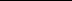 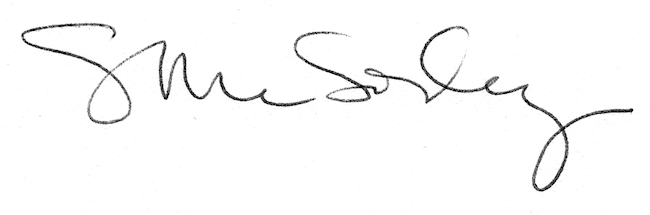 